Learning Journal IdeasWhile you are learning from home, can you keep a learning journal of different types of activities that you have completed?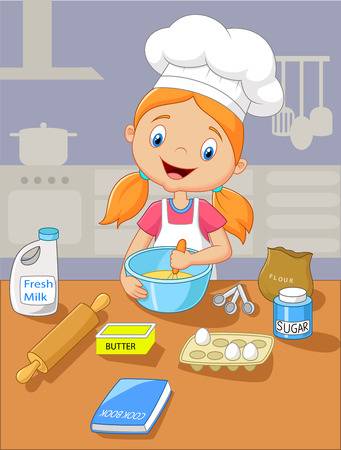 For example:Write about any recipes you have made and the method                   you used. Have you learned to cook or bake something                   new? 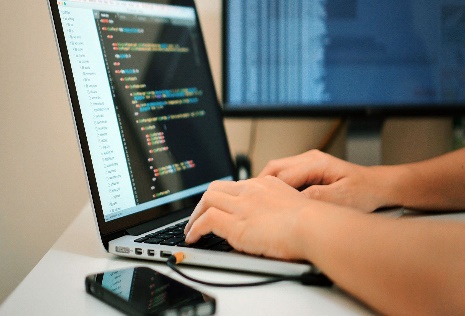                                     You might have learned a new skill such as coding                                           or how to use the washing machine or the                                                                                                        dishwasher… Tell us about it! Have you learned a new language, developed your artistic skills, read a fantastic book or learned the rules of a sport? Be as creative as you like when writing or drawing pictures in your learning journal! We can’t wait to read about everything you have learned when you come back to school!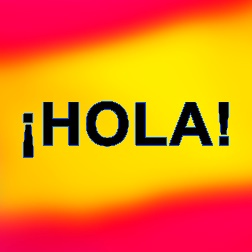 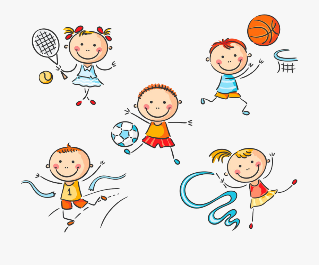 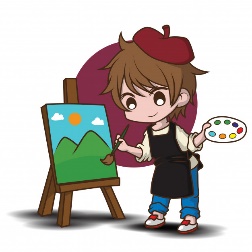 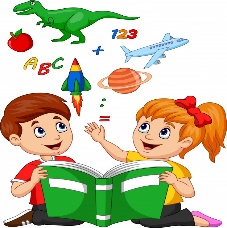 